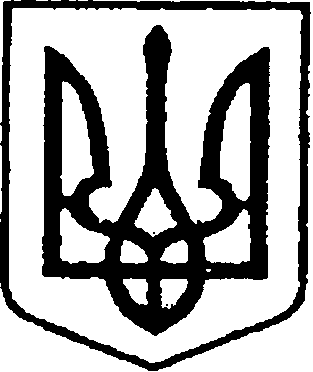 УКРАЇНАЧЕРНІГІВСЬКА ОБЛАСТЬН І Ж И Н С Ь К А    М І С Ь К А    Р А Д АВ И К О Н А В Ч И Й    К О М І Т Е ТР І Ш Е Н Н Явід  01 листопада 2018 року	           м. Ніжин	                                        №360    Про відзначення з нагодиДня працівника соціальної сфериВідповідно до  статей 40, 42, 59 Закону України «Про місцеве самоврядування в Україні», рішення Ніжинської міської ради Чернігівської області «Про внесення змін до рішення Ніжинської міської ради                            від 03 травня 2017 року №27-23/2017 «Про затвердження Положень                  про Почесну грамоту, Грамоту та Подяку виконавчого комітету Ніжинської міської ради» від 02.02.2018 р. №18-35/2018, Регламенту виконавчого комітету Ніжинської міської ради Чернігівської області VІІ скликання, затвердженого рішенням виконавчого комітету Ніжинської міської ради Чернігівської області VІІ скликання від 11.08.2016 р. №220, розглянувши клопотання директора Ніжинського дитячого будинку-інтернату             Гармаш О.В., директора Територіального центру соціального обслуговування (надання соціальних послуг) Ніжинської міської ради Шаповалової І.М., директора Ніжинського міського центру соціальних служб для сім’ї, дітей та молоді Кучеровської Н.М., виконавчий комітет Ніжинської міської ради вирішив: 1.Нагородити Грамотою виконавчого комітету Ніжинської міської ради за високий професіоналізм, відповідальність, гуманізм, чуйність                                             і милосердя та з нагоди Дня працівника соціальної сфери Куц Людмилу Олександрівну – фахівця із соціальної роботи відділу соціальної роботи Ніжинського міського центру соціальних служб для сім’ї, дітей та молоді.2.Оголосити Подяку виконавчого комітету Ніжинської міської ради                   за високий професіоналізм, відповідальність, гуманізм, чуйність                                             і милосердя та з нагоди Дня працівника соціальної сфери: 2.1.Адаменко Євдокії Іванівні – молодшій медичній сестрі (санітарці-ванниці) Ніжинського дитячого будинку-інтернату;2.2.Бабко Марії Володимирівні – вихователю  Ніжинського дитячого будинку-інтернату;2.3.Винник Тамарі Михайлівні – молодшій медичній сестрі (санітарці-роздавальниці) Ніжинського дитячого будинку-інтернату;2.4.Володіній Юлії Вікторівні - бухгалтеру Ніжинського дитячого будинку-інтернату;2.5.Коваль Ользі Михайлівні – молодшій медичній сестрі з догляду за хворими  Ніжинського дитячого будинку-інтернату;2.6.Павлюку Віктору Івановичу - сторожу Ніжинського дитячого будинку-інтернату;2.7.Приходьку Петру Володимировичу - сторожу Ніжинського дитячого будинку-інтернату;2.8.Хніпель Ользі Михайлівні – сестрі медичній Ніжинського дитячого будинку-інтернату.2.9.Стаховській Люді Миколаївні – соціальному робітнику Територіального центру соціального обслуговування (надання соціальних послуг) Ніжинської міської ради Чернігівської області;2.10.Бурмак Людмилі Василівні - соціальному робітнику Територіального центру соціального обслуговування (надання соціальних послуг) Ніжинської міської ради Чернігівської області;2.11.Котюх Інні Віталіївні - соціальному робітнику Територіального центру соціального обслуговування (надання соціальних послуг) Ніжинської міської ради Чернігівської області;2.12.Ярешко Валентині Іванівні - соціальному робітнику Територіального центру соціального обслуговування (надання соціальних послуг) Ніжинської міської ради Чернігівської області;2.13.Долгополовій Марії Володимирівні - соціальному робітнику Територіального центру соціального обслуговування (надання соціальних послуг) Ніжинської міської ради Чернігівської області;2.14.Гапоновій Ганні Іванівні - соціальному робітнику Територіального центру соціального обслуговування (надання соціальних послуг) Ніжинської міської ради Чернігівської області;2.15.Колесник Надії Іванівні - соціальному робітнику Територіального центру соціального обслуговування (надання соціальних послуг) Ніжинської міської ради Чернігівської області;2.16.Котіль Тетяні Іванівні - соціальному робітнику Територіального центру соціального обслуговування (надання соціальних послуг) Ніжинської міської ради Чернігівської області;2.17.Мандзюк Олександрі Валентинівні – психологу відділу соціальної роботи Ніжинського міського центру соціальних служб для сім’ї, дітей та молоді;2.18.Самойленко Світлані Анатоліївні – фахівцю із соціальної роботи відділу соціальної роботи Ніжинського міського центру соціальних служб для сім’ї, дітей та молоді.2.Відділу юридично-кадрового забезпечення апарату виконавчого комітету Ніжинської міської ради (Лега В. О.) забезпечити оприлюднення цього рішення протягом п’яти робочих днів з дати його прийняття                  на офіційному сайті Ніжинської міської ради.3.Відділу бухгалтерського обліку апарату виконавчого комітету Ніжинської міської ради (Єфіменко Н.Є.)  забезпечити виконання цього рішення у частині видачі бланків Подяк та рамок.4.Контроль за виконанням цього рішення покласти на заступника міського голови з питань діяльності виконавчих органів ради Алєксєєнка І. В.Міський голова								           А. В. Лінник